МУНИЦИПАЛЬНОЕ ОБЩЕОБРАЗОВАТЕЛЬНОЕ УЧРЕЖДЕНИЕСРЕДНЯЯ ОБЩЕОБРАЗОВАТЕЛЬНАЯ ШКОЛА П. ПЕРВОМАЙСКИЙДЕРГАЧЕВСКОГО РАЙОНА САРАТОВСКОЙ ОБЛАСТИна 2022 – 2023г.г.классный руководитель:Яковенко Е.А.Пояснительная запискаЗдесь мало услышать, здесь вслушаться нужно, Чтоб звуки созвучья нахлынули дружно. Здесь мало увидеть, здесь надо всмотреться, Чтоб ясной любовью наполнилось сердце».  Н. Руленков   Демографические изменения на селе ведут к постоянному увеличению числа малокомплектных сельских школ. Условия их работы чрезвычайно сложны и для учителя и для ученика. Организация образовательного процесса в таких школах по типу больших городских учебных заведений теряет свою эффективность, поскольку здесь складывается особая практика обучения и воспитания детей.  Обучение в небольших сельских школах реально позволяет реализовать личностно ориентированный подход к ученику. В то же время в малочисленном классе не редко отмечается повышенное чувство тревожности, эмоциональные, психологические, а иногда и интеллектуальные перегрузки учащихся, что связано с ежедневным текущим контролем и оценкой знаний учащихся. К отрицательной черте малочисленной сельской школы можно также отнести отсутствие особой эмоционально-психологической атмосферы, свойственной большому ученическому коллективу. В таких школах часто ограничено деловое, информационное и эмоциональное общение детей, практически отсутствует мотивация достижения успеха, желание быть лучшим .Школа на селе - это не просто образовательное учреждение, а центральная составляющая самого российского уклада жизни, стратегический резерв государства, мощный фактор развития самой деревенской жизни. Процесс воспитания в МОУ «СОШ п.Первомайский» основывается на следующих принципах взаимодействия педагогов и обучающихся: - неукоснительное соблюдение законности и прав семьи и ребенка, соблюдения конфиденциальности информации о ребенке и семье, приоритета безопасности ребенка при нахождении в образовательной организации; - ориентир на создание в образовательной организации психологически комфортной среды для каждого ребенка и взрослого, без которой невозможно конструктоводителитивное взаимодействие школьников и педагогов; - реализация процесса воспитания главным образом через создание в школе детско-взрослых общностей, которые бы объединяли детей и педагогов яркими и содержательными событиями, общими позитивными эмоциями и доверительными отношениями друг к другу; - организация основных совместных дел школьников и педагогов как предмета совместной заботы и взрослых, и детей; - системность, целесообразность и нешаблонность воспитания как условия его эффективности. Основными традициями воспитания в МОУ «СОШп.Первомайский» являются следующие: - ключевые общешкольные дела, через которые осуществляется интеграция воспитательных усилий педагогов; - важной чертой каждого ключевого дела и других совместных дел педагогов и школьников является коллективная разработка, коллективное планирование, коллективное проведение и коллективный анализ их результатов; - ключевой фигурой воспитания в МОУ ««СОШп.Первомайский» является классный руководитель, реализующий по отношению к детям защитную, личностно развивающую, организационную, посредническую (в разрешении конфликтов) функции.       Современный российский общенациональный воспитательный идеал – высоконравственный, творческий, компетентный гражданин России, принимающий судьбу Отечества как свою личную, осознающий ответственность за настоящее и будущее страны, укорененный в духовных и культурных традициях многонационального народа Российской Федерации. В соответствии с этим идеалом и нормативными правовыми актами Российской Федерации в сфере образования, цель воспитания обучающихся в школе: создание условий для личностного развития, самоопределения и социализации обучающихся на основе социокультурных, духовно-нравственных ценностей и принятых в российском обществе правил и норм поведения в интересах человека, семьи, общества и государства, формирование у обучающихся чувства патриотизма, гражданственности, уважения к памяти защитников Отечества и подвигам Героев Отечества, закону и правопорядку, человеку труда и старшему поколению, взаимного уважения, бережного отношения к культурному наследию и традициям многонационального народа Российской Федерации, природе и окружающей среде. (Федеральный закон от 29 декабря . № 273-ФЗ «Об образовании в Российской Федерации, ст. 2, п. 2)Задачами воспитания обучающихся в школе являются:усвоение ими знаний, норм, духовно-нравственных ценностей, традиций, которые выработало российское общество (социально значимых знаний);- формирование и развитие позитивных личностных отношений к этим нормам, ценностям, традициям (их освоение, принятие);- приобретение соответствующего этим нормам, ценностям, традициям социокультурного опыта поведения, общения, межличностных и социальных отношений, применения полученных знаний и сформированных отношений на практике (опыта нравственных поступков, социально значимых дел).Целевые ориентиры результатов воспитания на уровнеосновного общего образования   Предполагаемые результаты реализации программы:высокий уровень сплоченности коллектива;активное участие родителей в делах класса;способность ученика соблюдать правила для учащихся, усвоение социальных норм,  правил Здорового образа жизни;повышение уровня культуры учащихся (культуры общения);активизация интереса к творческой, исследовательской деятельности;увеличение уровня личностных достижений учащихся (победы в конкурсах, соревнованиях)адекватная самооценка учащихся.Практическая реализация поставленных целей и задач воспитания осуществляется в рамках следующих основных сфер совместной деятельности школьников и педагогов.Каждая из них представлена в соответствующем модуле.Календарный план воспитательной работы 7 класс 2022-202 уч.год.ХАРАКТЕРИСТИКА КЛАССАБигалиев Дияс – спокойный, уравновешенный, серьезный, обязательный, общительный, но иногда забывчивый мальчик. Имеет хорошее чувство юмора, любит решать любые вопросы полюбовно или по справедливости. В учебе прилежный. Подает хорошие надежды в математике, литературе .Немного отстает по русскому языку (правописание). Многим интересуется, на уроках активен. Любит учиться, читать. С удовольствием играет в настольные игры,занимается лего-конструипованием. Любит порядок в делах. Активно участвует в жизни класса. Дияс не имеет пропусков занятий без медицинской справки и без уважительной причины. Мальчик хорошо воспитан, вежлив с взрослыми, с детьми. Имеет много друзей в школе и на улице.. Клушев Дамир – Зарекомендовал себя как старательный, дисциплинированный, трудолюбивый, ученик. Общительный, обязательный, веселый. Имеет большой потенциал в учебе, учится на «4» и «5», но немного ленив: к учебе относится серьезно, всегда выполнены домашние задания, как по предметам, так и дополнительные. Имеет хорошее чувство юмора, любит шутить. Активно работает на уроках, любимые предметы математика, информатика. Активно принимает участие во внеклассных мероприятиях класса, школы. Имеет разносторонние интересы. Проявляет организаторские лидерские способности. Не имеет пропусков занятий без медицинской справки и без уважительной причины. Дамир хорошо воспитан, вежлив с взрослыми, с детьми. Имеет много друзей в школе и на улице.. Длишева Сандугаш – веселая, добрая, активная, общительная, но немного легкомысленная девочка. Иногда забывчивая. На уроках не всегда внимательна, легко отвлекается. Однако может заниматься на отлично. К домашним заданиям относится серьезно. Легко заводит друзей. Быстро устает от спокойных занятий, и монотонной работы. Однако любит рисовать(но не всегда завершает начатое). Не имеет пропусков занятий без медицинской справки и без уважительной причины. Девочка хорошо воспитана, вежлива с взрослыми, с детьми. Имеет много подруг в школе и на улице.. Кабаева Виктория – веселая, активная, беспокойная, общительная девочка. На уроках не очень внимательна, легко отвлекается, особенно это касается тех предметов ,которые даются ей с трудом. Виктория прибыла к нам в 5 классе, но с первых же дней нашла общий язык с одноклассниками, никакого дискомфорта в общении не испытывает. К домашним заданиям относится серьезно, (у неё всегда аккуратно заполнен дневник, прописаны все домашние задания, всегда в наличии письменные принадлежности) Вика всегда аккуратно выглядит, одета по форме. Но она очень вспыльчива, не воспринимает шуток над собой.Может вспылить на уроке если она чего-то не понимает. Не имеет пропусков занятий без медицинской справки и без уважительной причины.  Петраков Даниил Зарекомендовал себя как старательный ученик в 5 классе, но в 6 его успеваемость резко снизилась. Часто забывает учебники,тетради и т.п.  Нуждается в постоянном контроле,  при большем старании мог бы учиться лучше. Речь плохо развита.(сильное заикание)  К выполнению общественных поручений относится добросовестно. Состояние здоровья хорошее, юноша любит занятия физкультурой и спортом.В 5 классе, активно общался со всеми ребятами класса,в 6 его круг друзей  снизился до Шалтынова Тимура .    Воспитывается в полной семье, где созданы все условия для учебы и отдыха. Родители не всегда уделяют надлежащее внимание воспитанию сына ,Даниил нуждается в постоянном контроле.Шалтынов Тимур  Зарекомендовал себя как старательный, ученик в начальных классах, но уже в пятом классе его успеваемость резки понизилась.Нуждается в постоянном контроле, учится плохо, при большем старании мог бы учиться только на «хорошо» ). Кругозор широкий речь развита. На уроках часто безразличный. К выполнению общественных поручений относится не всегда добросовестно. Правила поведения выполняет не всегда. Состояние здоровья хорошее, юноша любит занятия физкультурой и спортом. Постоянно оживлен, очень активен, поддерживает дружеские отношения со многими, имеет широкий круг друзей и знакомых. Безразлично выслушивает справедливую критику. Воспитывается в неполной семье, с одной матерью. Национальный состав класса:Уровень здоровья учащихся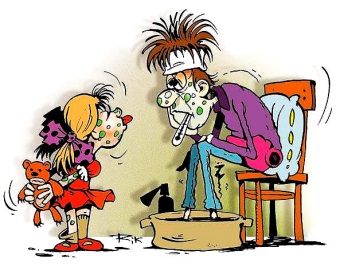 здоровы –  5 чел.хронические заболевания – 1 чел.Коррекция зрения -1 чел(Шалтынов Тимур)Инвалид -1 чел. Сведения о родителях и  обучающихсяСоциальный паспортСведения о занятости учащихся во внеурочное время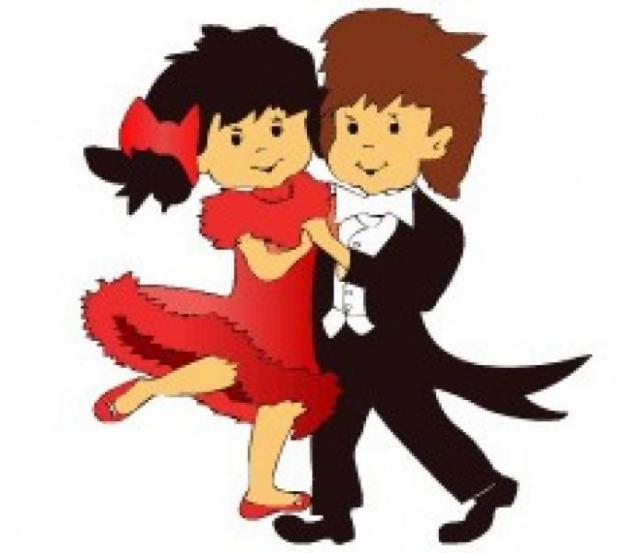 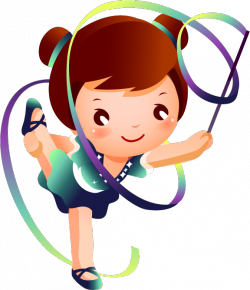 Список учителей – предметников,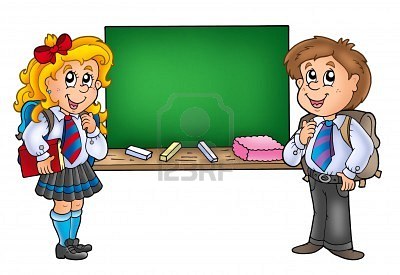 работающих в классеКалендарно-Тематическое планирование классных часовв  7  классе  на 2022/23 учебный годРабота с родителямиРодительский комитет класса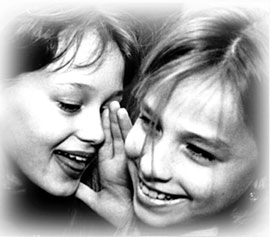 Формы работы с родителями.Обращайтесь с детьми, как с цветами. Пусть растут естественно. Только вместо воды и удобрений давайте детям вволю любви. И никогда не может быть чрезмерной… терпеливость. Любовь и терпение  - вот, что помогает ростуРодительские собранияПредставляю структуру органов самоуправления в классе: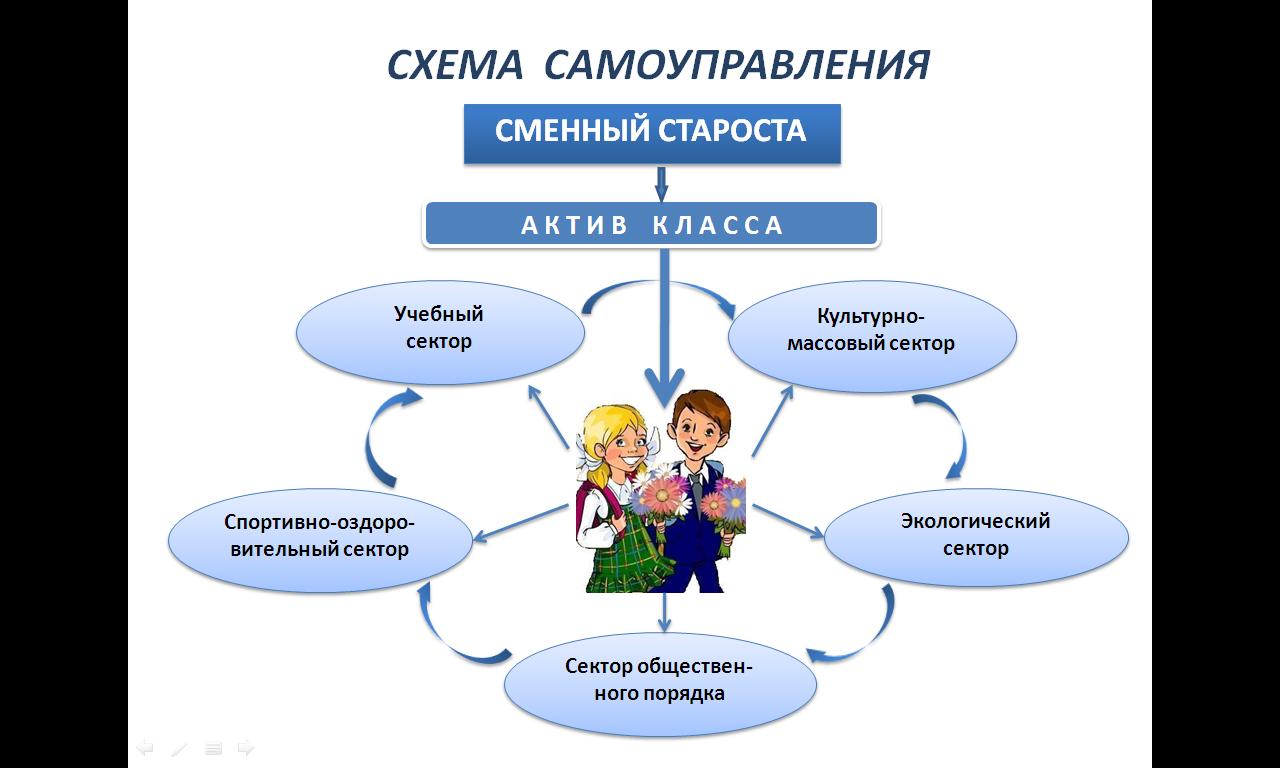 .Сведения  о классном  руководителе.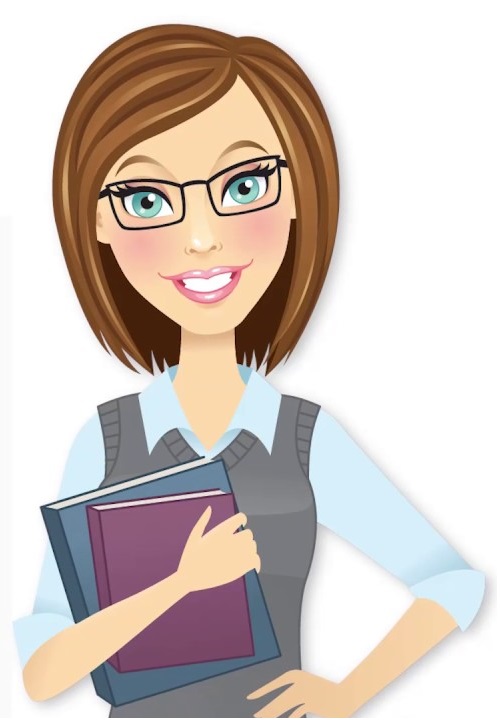 Работа с одарёнными детьми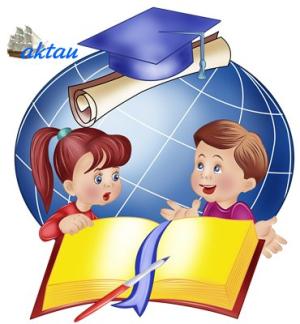 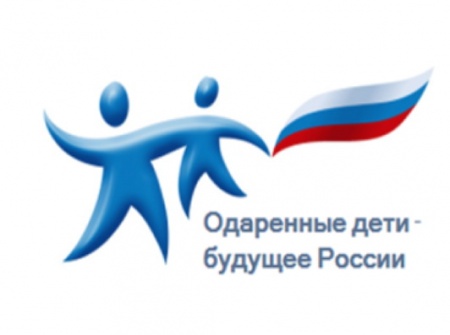 Мониторинг воспитательной деятельности.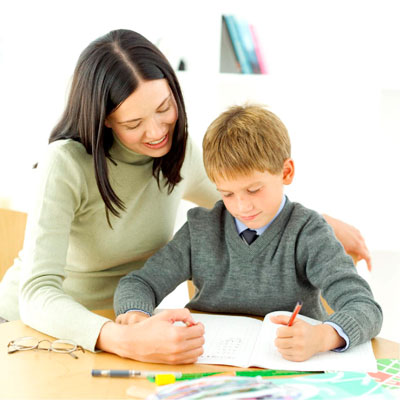 Результаты воспитания проявляются не только и не столько в знаниях, сколько в устойчивых чертах поведения, в поступках и действиях учащихся, в их жизненной позиции. Поэтому при учёте и оценке результатов воспитательной деятельности важно установить наличие у школьников определённых навыков, умений и привычек поведения. А это требует длительного времени и глубокого понимания детей.Мониторинг предполагает выявление уровня воспитанности, организаторских способностей школьников, оценку поведения ученического коллектива в целом и отдельных учащихся.Мониторинг осуществляется классным руководителем, заполняется на каждого учащегося. При оценивании используется следующая шкала: высокий уровень – 5 баллов, средний уровень – 4 балла, ниже среднего уровень – 2 балла,  низкий уровень – 1/0 балл. 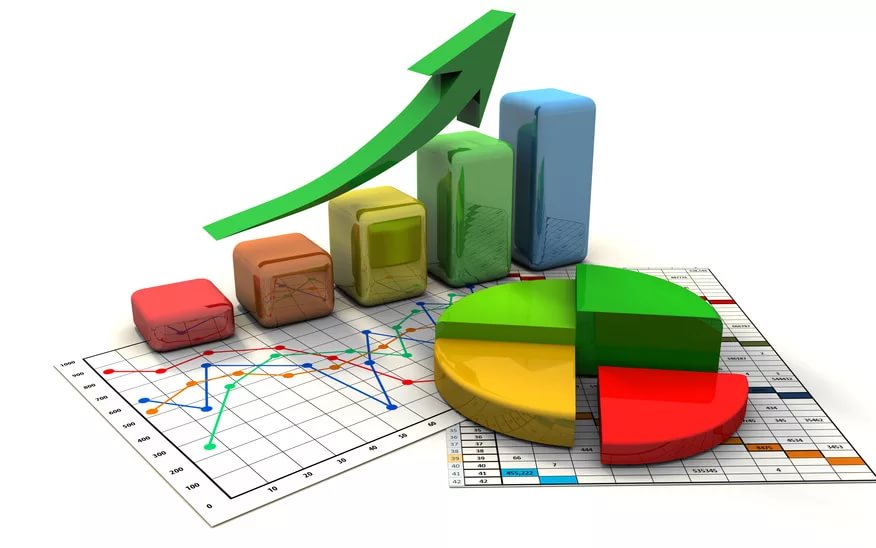 Средний школьный возраст( памятка классному руководителю)Возраст от 11 – 12 –ти до 15-ти лет - переходный от детства к юности (5-9 кл.) характеризуется глубокой перестройкой всего организма.Характерная особенность подросткового возраста – половое созревание организма. У девочек с 11-ти лет, у мальчиков позже.Половое созревание вносит серьёзные изменения в жизнь ребёнка, нарушает внутреннее равновесие, вносит новые переживания, влияет на взаимоотношения мальчиков и девочек.Особенность возраста - избирательность внимания. Они откликаются на необычные захватывающие уроки и классные дела.Значимая особенность - критичность. У ребёнка появляется своё мнение, которое он демонстрирует как можно чаще, таким образом, заявляя о себе.Ребятам интересны мероприятия, в ходе которых можно высказать своё мнение и суждение, доказывать свою правоту.Проблема - несогласованность убеждений, идей с поступками.  Работа классного руководителя направлена на формирование нравственного опыта, справедливых оценочных суждений.Для этого возраста характерны упрямство, эгоизм, замкнутость, уход в себя, вспышки гнева.  Классный руководитель должен быть внимателен к внутреннему миру ребёнка, решать проблемы с ним наедине. Подражательность - опасная черта для выбора неправильных кумиров. Классному руководителю необходимо приводить примеры положительных героев, идеалов.Проблемы с учителями, падение интереса к учению. Классному руководителю – исследовать причины учебных проблем. 1.Тест "Самооценка уверенности в себе"Отметьте знаком “+” свое согласие с приведенными высказываниями, а несогласие знаком “ - ”.Подсчитайте сумму баллов, один “+” = 1 баллу.1. Обычно я рассчитываю на успех в своих делах.2. Чаще всего у меня хорошее настроение.3. Со мной все ребята советуются, считаются.4. Я уверенный в себе человек.5. Считаю, что я сообразительный и находчивый.6. Я уверен, что всегда всем нужен.7. Я все делаю хорошо.8. В будущем я обязательно осуществлю свои мечты.9. Люди часто помогают мне.10. Я стараюсь обсуждать мои планы с близкими людьми.11. Я люблю участвовать в спортивных соревнованиях.12. Я проявляю самостоятельность в учебе и труде.13. Меня мало беспокоят возможные неудачи.14. Я стараюсь планировать свою деятельность.15. Я редко жалею о том, что уже сделал.16. Я уверен, что в будущем добьюсь успеха.17. Мне нравится принимать участие в различных олимпиадах и конкурсах.18. Я учусь лучше, чем все остальные.19. Мне чаще везет, чем не везет.20. Ученье для меня не представляет труда.Фамилия, имя ___________________________________________Количество набранных баллов_______Расшифровка:17 - 20 баллов - высокая степень уверенности в себе, самостоятельность и решительность при принятии ответственных решений.11 - 16 баллов - потребность в обсуждении своих действий с друзьями, близкими; избирают задачи средней трудности.1 - 10 баллов - неуверенность в своих силах, в мнении достигнутого критичны, явно занижен уровень притязаний в планируемой деятельности.2.Изучение удовлетворенности учащихся школьной жизньюЦель: определить степень удовлетворенности учащихся школьной жизнью. Ход проведения: учащимся предлагается прочитать (прослушать) утверждения и оценить степень согласия с их содержанием по следующей шкале: 4 – совершено согласен; 3 – согласен; 2 – трудно сказать; 1 – не согласен; 0 – совершенно не согласен. 1) Я иду утром в школу с радостью. 2) В школе у меня обычно хорошее настроение. 3) В нашем классе хороший классный руководитель. 4) К нашим школьным учителям можно обратиться за советом и помощью в трудной жизненной ситуации. 5) У меня есть любимый учитель. 6) В классе я всегда могу свободно высказать свое мнение. 7) Я считаю, что в нашей школе созданы все условия для развития моих способностей. 8) У меня есть любимые школьные предметы. 9) Я считаю, что школа по-настоящему готовит меня к самостоятельной жизни. 10) На летних каникулах я скучаю по школе. Обработка полученных данных Показателем удовлетворенности учащихся школьной жизнью “У” является частное от деления общей суммы баллов ответов всех учащихся на общее количество ответов. Если “У” больше 3, то можно констатировать о высокой степени удовлетворенности, если же “У” больше 2, но меньше 3 или “У” меньше 2, то это соответственно свидетельствует о средней и низкой степени удовлетворенности учащихся школьной жизнью. 3.Анкета учащегося “Ты и твой класс”1) Нравится ли тебе самому твой класс? а) да; б) больше да, чем нет; в) трудно сказать; г) больше нет, чем да; д) нет.  2) Что больше всего тебе нравится в классе? 3) Что тебе не нравится в твоем классе? 4) Если бы ты стал классным руководителем, то какие изменения ты внес бы в жизнь класса?5) Оцени, пожалуйста, отношения между учащимися в твоем классе. а) наш класс дружный и сплоченный; б) наш класс дружный; в) в нашем классе нет ссор, но каждый существует сам по себе; г) в нашем классе бывают ссоры, но конфликтным наш класс назвать нельзя; д) наш класс недружный, часто возникают ссоры; е) наш класс очень недружный, трудно учиться в таком классе. 6) Кто умеет правильно оценивать твои поступки? 7) Кто может указать на твои недостатки, кого ты больше послушаешь? 8) Ты хочешь принять какое-то важное для себя решение. С кем ты прежде всего посоветуешься?9) Как ты думаешь, кто из твоих друзей мог бы стать другом нашего класса? 10) На кого тебе хотелось быть похожим в своей жизни? 11) Чем ты увлекаешься в свободное от учебы время? 12) Охарактеризуй, пожалуйста, свои отношения с родителями: а) очень хорошие; б) хорошие; в) когда как; г) плохие; д) очень плохие. 13) Считаешь ли ты, что твои родители до конца откровенны с тобой? а) да; б) нет; в) трудно сказать. 14) Назови самые большие твои желания: первое желание_______________ второе желание_______________ третье желание_______________ Большое спасибо!Анкетирование учащихся 2022-2023уч.годУдовлетворённость школьной жизнью-Тест самопроверки: «Какой вы родитель?»Если Вы хотите убедиться в правильности воспитания детей в своей семье – начните с этого теста.Отметьте те фразы, которые Вы частенько употребляете в общении с детьми.1. Сколько раз тебе повторять?         – 2 балла2. Посоветуй мне, пожалуйста.        – 03. Не знаю, что бы я без тебя делал(а)        – 14. И в кого ты только уродился?        – 25. Какие у тебя замечательные друзья!        – 16. Ну на кого ты похож(а)!?        – 27. Я в твое время…        – 28. Ты моя опора и помощник(ца).        – 19. Ну что за друзья у тебя?!        – 210. О чем ты только думаешь?!        – 211. Какая ты у меня умница!        – 112. А как ты считаешь, сынок (доченька)?        – 113. У всех дети как дети, а ты?        – 014. Какой ты у меня сообразительный(ая)!        – 1Теперь подсчитайте общее количество баллов и найдите ответ. Конечно, понимаете, что это всего лишь игра, но в ней намек на действительное положение дел.7–8 баллов. Вы живете с ребенком душа в душу. Он искренне любит и уважает Вас. Ваши отношения способствуют становлению его личности.9–10 баллов. Вы непоследовательны в общении с ребенком. Он уважает Вас, хотя не всегда с Вами откровенен. Его развитие подвержено влиянию случайных друзей.11–12 баллов. Вам необходимо быть внимательнее к ребенку. Вы пользуетесь у него авторитетом, но, согласитесь, авторитет не заменит любви. Развитие Вашего ребенка в большей степени зависит от случая, чем от вас.13–14 баллов. Вы сами чувствуете, что идете по неверному пути. Между Вами и ребенком существует недоверие. Пока не поздно, постарайтесь уделять ему больше внимания.Анкета для родителей по выявлению уровня адаптации ребенка к школе1. Охотно ли ваш ребенок идет в школу?2. Вполне ли он приспособлен к новому режиму, принимает ли как должное новый распорядок?3. Переживает ли свои учебные успехи и неудачи?4. Делится ли с вами своими школьными впечатлениями?5. Каков преобладающий эмоциональный характер впечатлений?6. Как преодолевает трудности при выполнении домашней работы?7. Часто ли ребенок жалуется на товарищей по классу?8. Справляется ли с учебной нагрузкой? (Степень напряжения.)9. Как по сравнению с прошлым годом изменилось его поведение?10.Жалуется ли на беспричинные боли, и если да, то как часто?11.Когда ложится спать? Сколько часов в сутки спит? Изменился ли (если да, то как) по сравнению с прошлым годом характер сна ?ПРОЧТИТЕЕсли перед сном доверительно поговорить с ним, внимательно выслушать, успокоить страхи, показать, что ты понимаешь ребенка, тогда он научится раскрывать душу и освободится от страхов, тревоги, спокойно заснет.Не надо вступать в спор, если ребенок сообщает, что забыл умыться и попить.Несколько коротких правил— Показывайте ребенку, что его любят таким, каков он есть, а не его достижения.
— Нельзя никогда (даже в сердцах) говорить ребенку, что он хуже других.
— Следует по возможности честно и терпеливо отвечать на любые вопросы ребенка— Старайтесь каждый день находить время, чтобы побыть наедине со своим ребенком.
— Не стесняйтесь подчеркивать, что вы им гордитесь.
— Всегда говорите ребенку правду, даже когда вам это невыгодно.
— Оценивайте только поступки, а не самого ребенка.
— Не добивайтесь успеха силой. Принуждение есть худший вариант нравственного воспитания. Принуждение в семье создает атмосферу разрушения личности ребенка.
— Признавайте права ребенка на ошибки.
— Думайте о детском банке счастливых воспоминаний.
— Ребенок относится к себе так, как относятся к нему взрослые.
— И вообще, хоть иногда ставьте себя на место своего ребенка, и тогда будет понятнее, как вести себя с ним.Анкета для детей (адаптация)1.Отметь галочкой утверждения, с которыми ты согласен:Наш класс дружныйНаш класс недружныйЯ хочу вернуться в мой старый класс.Мне нравится учиться в новом классе.Я общаюсь со всеми одноклассниками по мере необходимости.Мне неприятно находиться среди одноклассников.Мои одноклассники хорошо относятся ко мне.Наш класс-одна команда.Наш класс делится на группы, которые враждуют между собой.У меня появилось много новых друзей.Мои одноклассники радуются, если у меня что-то не получается.Мои одноклассники переживают за мои неудачи.2.Впиши фамилии и имена своих одноклассников:Самые общительные:Самые замкнутые:Самые добрые:Самые злые:Самые одинокие:3. Подчеркни слова, чтобы получилось правильное на твой взгляд предложение:Классный руководитель строгая, добрая, справедливая, несправедливая, злая, внимательная ко всем, не всем уделяет внимание, выделяет любимчиков, не любит некоторых ребят. (Добавь одно своё предложение).4.Любимые предметы и учителя (почему)5. Нелюбимые предметы и учителя (почему)6. Если у тебя возникнут проблемы,с кем ты сможешь поделиться ими:Мама, папа, бабушка, дедушка, брат, сестра, друзья, одноклассники, классный руководитель, учителя, никто.7. Больше всего в 1 четверти тебе запомнилось:8.Напиши, куда ты хотел бы пойти (поехать) с классомАнкета для родителей по адаптации учащихся 5 класса1. Охарактеризуйте, пожалуйста, как Ваш ребёнок справляется с усвоением школьного учебного материала? (Выберите только один вариант ответа)1.1. Плохо усваивает программный материал по всем предметам1.2. Плохо усваивает материал по одному из основных предметов, допускает много ошибок, неаккуратно выполняет задания1.3. Допускает редкие ошибки, связанные с пропуском букв или их заменой1.4. Допускает небольшие помарки, единичные ошибки1.5. Хорошо усваивает программный материал по всем предметам, правильно и безошибочно выполняет школьные задания2. Охарактеризуйте, пожалуйста, как Ваш ребёнок выполняет школьные задания. (Выберите только один вариант ответа)2.1. Ребёнок отказывается работать, может плакать, кричать, проявлять агрессию2.2. Выполнение школьных заданий требует от ребёнка определенной степени напряжения2.3. Иногда ребёнок работает легко, в другое время проявляет упрямство, выполнение заданий требует некоторого напряжения для его завершения2.4. Выполнение школьных заданий не вызывает у ребёнка особых затруднений2.5. Ребёнок работает легко, свободно, без особого напряжения3. Насколько самостоятелен Ваш ребёнок при выполнении школьных заданий? (Выберите только один вариант ответа)3.1. Для выполнения ребёнком школьных заданий требуется инициатива, помощь и постоянный контроль со стороны взрослого3.2. Ребёнок мог бы справляться со школьными заданиями самостоятельно, но предпочитает делать их с помощью взрослого3.3. Ребёнок иногда обращается за помощью к взрослому, но чаще выполняет задания сам3.4. Ребёнок работает самостоятельно, почти не обращаясь к помощи взрослого3.5. Ребёнок сам справляется со школьным заданием4. С каким настроением чаще всего Ваш ребёнок ходит в школу? (Выберите только один вариант ответа)4.1. У ребёнка преобладает депрессивное настроение. У ребёнка часто бывают вспышки гнева, злости4.2. У ребёнка бывают проявления отрицательных эмоций:тревожность, огорчение, иногда страхобидчивость, вспыльчивость, раздражительность4.3. У ребёнка иногда бывают проявления сниженного настроения4.4. Ребёнок спокоен, деловит, нет проявлений сниженного настроения4.5. Ребёнок улыбается, смеётся, с хорошим настроением идет в школу6. Охарактеризуйте, пожалуйста, взаимоотношения Вашего ребёнка с одноклассниками. (Выберите только один вариант ответа)6.1. Ребёнок замкнут, предпочитает находиться один. Проявляет негативизм по отношению к детям: ссорится, дразнится, дерётся6.2. Ребёнок предпочитает находиться с детьми, но не вступать с ними в контакт6.3. Сфера общения ребёнка несколько ограничена: общается только с некоторыми ребятами6.4. Ребёнок малоинициативен, но легко вступает в контакт, когда к нему обращаются дети6.5. Ребёнок общительный, инициативный, легко контактирует с детьми, у него много друзей, знакомых7. Охарактеризуйте, пожалуйста, взаимоотношения Вашего ребёнка с классным руководителем. (Выберите только один вариант ответа)7.1. При общении с учителем смущается, говорит тихо, запинается7.2. Выполняет требования учителя формально, не заинтересован в общении с ним, старается быть незаметным7.3. Старательно выполняет требования учителя, но за помощью обращается чаще к одноклассникам7.4. Стремится выполнять все требования учителя, в случае необходимости сам обращается к нему за помощью7.5. Проявляет дружелюбие по отношению к учителю, стремится понравиться ему, после урока часто подходит к учителю, общается с ним8. Оцените, пожалуйста, уровень адаптации Вашего ребёнка к школе на данный момент.8.1. Низкий уровень адаптации8.2. Уровень адаптации ниже среднего8.3. Средний уровень адаптации8.4. Уровень адаптации выше среднего8.5. Высокий уровень адаптации9. Как Вы считаете, что необходимо сделать в школе, для облегчения адаптации пятиклассников к новым условиям обучения. (Напишите)__________________________________________________________________________________________________________________________________________________________________________________________________________________________________________________________________Благодарю Вас за участие в опросе!С уважением, классный руководитель 5 класса2. Анкета для родителей(«Давайте познакомимся!»)Фамилия, имя, отчество ребенка_____________________________________________________________Число, месяц, год рождения ______________________________________Домашний адрес _______________________________________________Телефон ______________________________________________________
Мать: Фамилия, имя, отчество, место работы, должность, контактные телефоны______________________________________________________________________________________________________________________Отец: Фамилия, имя, отчество, место работы, должность, контактные телефоны_____________________________________________________________________________________________________________________Сколько в семье детей? __________________________________________Где проживает семья? (частный дом, благоустроенная квартира, КГТ, общежитие)____________________________________________________Есть ли у ребенка отдельная комната или специальный уголок? _____________________________________________________________Есть ли компьютер? Интернет?__________________________________Чем ваш ребенок любит заниматься в свободное время?_________________________________________________________Какие кружки посещает? ________________________________________________________________________________________________________Какие обязанности имеет дома? (эпизодические, постоянные) _______________________________________________________________Кто в семье непосредственно занимается воспитанием ребенка: мать, бабушка, отец, дедушка, тетя, дядя, старшие брат, сестра? (подчеркнуть).Где чаще всего совместно с ребенком проводите досуг: дома, на прогулке, в театре, в кино, туристических походах? (подчеркнуть)Что вас затрудняет в воспитании ребенка? ________________________________________________________________________________________________________________________________Какие методы воспитания вы предпочитаете: уговоры, разъяснения, строгие требования, наказания, поощрения, дружеские контакты и т.д.? (подчеркнуть, добавить) ________________________________________________________________Какие болезни, травмы перенес ребенок? ________________________________________________________________В каких мероприятиях класса вы бы хотели участвовать?в проведение бесед с родителями на специальные темы изготовление наглядных пособий, раздаточного материала;в организации походов в кино, театр и т.д.;другое ________________________________________3. Анкета для родителей"Изучение характера отношений между педагогами и родителями"Уважаемые родители!Администрация школы просит вас ответить на следующие вопросы. Надеемся, что ваши ответы помогут установлению взаимопонимания и доверия друг к другу в вопросах воспитания наших учеников - ваших детей.1. Нравится ли вам наша школа?ДаНе совсемНет2. Доверяете ли вы классному руководителю вашего сына или дочери?ДаНе совсемНет3. Какие отношения преобладают между учителями и родителями в нашей школе?ДоброжелательныеРавнодушныеНеприязненныеКонфликтные4. Есть ли единство педагогических требований у вас и педагогов к вашему ребенку?ДаНе совсемНет5. Был ли классный руководитель или кто-то из учителей у вас дома в текущем году? Какова была цель визита? _______________________________________________________________6. Посещаете ли вы родительские собрания в школе?РегулярноИногдаНетЕсли не посещаете, то почему?__________________________________-_7. Помогают ли вам родительские собрания в воспитании вашего ребенка?ДаНе совсемНет8. Какие проблемы в первую очередь надо обсуждать на родительских собраниях? ______________________________________________________9. Что, на ваш взгляд, должна делать школа по отношению к семье? ________________________________________________________________10. Каковы, на ваш взгляд, обязанности родителей по отношению к школе? ________________________________________________________________11. Как школа может помочь родителям в решении возникших у ребенка проблем? ______________________________________________________12. Влияете ли вы на решения, принимаемые классными руководителями, учителями, администрацией школы? Как бы хотели влиять? _______________________________________________________________Примечание: Подписывать анкету не обязательно. Если по каким-то причинам вы не хотите передавать анкету через своего ребенка, вы можете передать ее лично учителю.12. Анкета для учащихся«Детско-родительские отношения»Ребята, вы видите перед собой таблицу с незаконченными предложениями. В конце каждого предложения даны 4 слова, которыми эти предложения могут заканчиваться. Из этих слов выберите только одно, которое соответствует Вашему мнению и подчеркните его.13.АНКЕТА ДЛЯ РОДИТЕЛЕЙ«Результаты учебного года »
Уважаемые папы и мамы, бабушки и дедушки!Вот и закончился первый учебный год для вашего ребенка. Каким он был для вашей семьи, с какими проблемами вы столкнулись, Что радовало Вас, а что огорчало? Я прошу Вас ответить на вопросы анкеты, что позволит нам в новом учебном году сделать жизнь наших ребят более яркой и интересной.Как Вы можете назвать свои отношения со школой:а)хорошие;б) нормальные;в) посредственные;г) плохие.Как часто вы бывали в школе в этом учебном году:а) каждую неделю;б) один раз в месяц;в) один раз в четверть;г) два раза в год;С какой целью Вы приходите в школу:а) на родительское собрание;б) для участия в мероприятиях класса;в) для оказание помощи учителя;г) по вызову учителя или администрации школы.Получили ли вы помощь от специалистов школы в воспитании ребенка?____________________________________________________Полезны ли были для вас внеклассные мероприятия, родительские практикумы?_________________________________________________Сплотила ли вас совместная работа с ребенком в рамках школы?___________________________________________________Что изменилось в лучшую сторону в жизни вашей семьи? __________________________________________________________________________________________________________________________Ваши пожелания педагогам в дальнейшей работе: ______________________________________________________________________________________________________________________________________________________________________________________________________________________________________________________________________________________________________________________________________________________________________________Какие темы вы бы хотели обсудить на родительском собрании в следующем году: ______________________________________________________________________________________________________________________________________________________________________________________________________________________________________________________________________________________________________________________________________________________________________________ Анкета для  родителей «Выяснение характера семейного уклада»1.                          Выполняют  ли  ваши  дети  постоянный  режим  дня ( Да,  нет, не  всегда, иногда)2.                          Согласованы ли  у  Вас  в  семье  требования взрослых к детям? ( Да, нет, не  всегда, иногда)3.                          Как Вы  поддерживаете  у  своих  детей хорошие стремления? (Хвалю,  даю  деньги, не  замечаю, иногда  замечаю, обращаю  внимание на  хорошее)4.                          Знаете  ли  Вы  друзей  своих  детей?( да, нет,  не  всех)5.                          Чем  занимаются  Ваши  дети  в  свободное  от  уроков  время? Подчеркните  (помогают  по  дому, смотрят  телевизор, читают, не знаю,  гуляют на  улице,  смотрят  кино)6.                          Знаете  ли  Вы  интересы  своих детей? ( Да, нет, не все,  не  интересуюсь, нет  времени  интересоваться)7.                          Имеют  ли  ваши  дети  постоянные  обязанности  по  дому? ( Да,  нет,  не  всегда,  не  все)8.                          Какие  отношения  у  Вас  в  семье между  родителями  и  детьми?Подчеркните (ровные,  спокойные, требовательные, не  терпящие  возражения)Анкета  «Выявление  уровня  правовой  культуры родителей»                                                        ( нужное  подчеркните)1.                          Участвуют  ли  ваши  дети в  решении  семейных  вопросов? (Да, нет, не  считаем  нужным,  мы  сами способны  все  решить)2.                          Бывают  ли  случаи,  когда  вы  не    знаете,  где находится  ваш  ребенок? ( Нет, иногда, нет  времени  следить  за  ним)3.                          Какие  действия  Ваших детей Вы относите к  нарушениям законодательства? ( Уход  из  дома,  пропуск уроков,  нецензурная  брань,  курение,  выпивка,  драка, оскорбление друзей и  старших, угон  транспорта,  нарушение  правил  дорожного  движения ,  порча  зеленых  насаждений, государственного  имущества)4.                          С  какого  возраста  наступает  уголовная  ответственность  детей? (10, 15, 17, 14, 12, 16, 18 лет,  не знаю)5.                          Что  вы  сделаете,  если  узнаете,  что  ваш  ребенок  курит,  выпивает,  сквернословит,   непочтительно  относится  к  старшим? (Побеседую  с  ним о  вредности;  объясню,  к  чему  это  приведет;  ничего;  отругаю;  посоветуюсь  с  классным  руководителем;  побью;  накажу;  не  пущу в  кино; не  дам  денег  на  карманные  расходы)6.                          Применяете  ли  вы  дома  телесные  наказания  по  отношению  к  своим  детям ( да, нет, иногда , считаю  их  вредными,  крайне редко)Анкета для  обучающихся «Стили общения в семье»1. Когда ты не слушаешься родителей, они чаще всего:а) кричат на тебя;б) пытаются убедить, уговорить;в) обижаются и ждут твоей реакции;г) не обращают на тебя внимания;д) могут ударить;е) пытаются объяснить, что ты не прав;ж) другое ___________________________________.2. Часто ли в стрессовом состоянии родители могут проявить агрессию по отношению к  тебе?а) да, часто;б) иногда;в) трудно сказать;г) никогда;д) другое ___________________________________.3. Укажи причины, которые, на твой взгляд, наиболее часто вызывают гнев родителей:а) стремление тебя воспитать;б) «разрядка» их стрессовой ситуации (не зависящей от твоего поведения);в) ссора родителей,г) когда ты чего-то просишь;д) когда огорчаешь родителей;е) желание убедить тебя в своей точке зрения;ж) не можешь объяснить;з) другое ___________________________________.4. Как часто у родителей появляется желание похвалить тебя, обнять?а) часто;б) редко;в) никогда;г) трудно сказать;д) другое ___________________________________;Или наоборот, избить тебя, выгнать из дома, запереть в комнате и т. п.:а) часто;б) редко;в) никогда;г) трудно сказать;д) другое ___________________________________. 5. При тяжёлых провинностях, какой вид наказания выбираетмать:_______________________   отец: _______________________6. Опиши ситуацию радости, праздника в доме:  _______________________________________________________________________Анкетадля родителей «Стили общения в семье»1.Когда ребёнок вас не слушается, вы обычно:а) кричите на него;б) разговариваете, уговариваете;в) не реагируете на его оправдания, молчите;г) можете избить;д) пытаетесь объяснить, что он не прав;е) другое (что именно)______________________.2. Часто ли в стрессовом состоянии вы можете «разрядиться» на своём ребёнке?а) да, часто;б) иногда;в) трудно сказать;г) никогда;д) другое (что именно)______________________.3. Укажите причину, когда вам приходится кричать, угрожать, бить ребёнка:а) стремление воспитать;б) «разрядка» стрессовой ситуации, не зависящей от ребёнка;в) ссора с супругом (супругой);г) когда он чего-то требует, просит;д) когда огорчает;е) желание убедить его в своей точке зрения;ж) не могу объяснить;з) другое (что именно)______________________.4. Появлялось ли у вас желание избить ребёнка, выгнать его из дома, запереть в комнате (подчеркните)?а) да;б) нет;в) иногда;г) трудно сказать;д) другое (что именно)______________________.5. Какой вид наказания вы выбираете при тяжёлых провинностях ребёнка? _____________________________________________________6. Когда вы сами были ребёнком и не слушались родителей, они чаще:а) кричали;б) пытались убедить, уговорить;в) молчали;г) били;д) пугали избиением;е) другое ___________________________________.7. Опишите ситуацию радости, праздника в доме: _________________________________..РАССМОТРЕНОРуководитель МОкл. руководителей _________  /Яковенко Е.А.                                               подпись                 Протокол № ___1____заседания МОот _26___ августа_2022 г.СОГЛАСОВАНОЗаместитель директора по ВР_________ /Яковенко Е.А./       подпись                 Ф.И.О.УТВЕРЖДАЮДиректор школы_________ /Антипова О.А.       подпись                 Ф.И.О.Приказ № _________от ____ _____________ 2022г.НаправленияХарактеристики (показатели)ГражданскоеГражданскоеЗнающий и принимающий свою российскую гражданскую идентичность в поликультурном и многоконфессиональном российском обществе, в современном мировом сообществе.Проявляющий уважение, ценностное отношение к государственным символам России, праздникам, традициям народа России.Понимающий и принимающий свою сопричастность прошлому, настоящему и будущему народам России, тысячелетней истории российской государственности.Проявляющий готовность к выполнению обязанностей гражданина России, реализации своих гражданских прав и свобод.Ориентированный на участие на основе взаимопонимания и взаимопомощи в разнообразной социально значимой деятельности, в том числе гуманитарной (добровольческие акции, помощь нуждающимся и т.п.).Принимающий участие в жизни школы (в том числе самоуправление), местного сообщества, родного края.Выражающий неприятие любой дискриминации граждан, проявлений экстремизма, терроризма, коррупции в обществе.Знающий и принимающий свою российскую гражданскую идентичность в поликультурном и многоконфессиональном российском обществе, в современном мировом сообществе.Проявляющий уважение, ценностное отношение к государственным символам России, праздникам, традициям народа России.Понимающий и принимающий свою сопричастность прошлому, настоящему и будущему народам России, тысячелетней истории российской государственности.Проявляющий готовность к выполнению обязанностей гражданина России, реализации своих гражданских прав и свобод.Ориентированный на участие на основе взаимопонимания и взаимопомощи в разнообразной социально значимой деятельности, в том числе гуманитарной (добровольческие акции, помощь нуждающимся и т.п.).Принимающий участие в жизни школы (в том числе самоуправление), местного сообщества, родного края.Выражающий неприятие любой дискриминации граждан, проявлений экстремизма, терроризма, коррупции в обществе.ПатриотическоеПатриотическоеСознающий свою этнокультурную идентичность, любящий свой народ, его традиции, культуру.Проявляющий уважение, ценностное отношение к историческому и культурному наследию своего и других народов России, символам, праздникам, памятникам, традициям народов, проживающих в родной стране.Сознающий себя патриотом своего народа и народа России в целом, свою общероссийскую культурную идентичность.Проявляющий интерес к познанию родного языка, истории, культуры своего народа, своего края, других народов России, Российской Федерации.Знающий и уважающий боевые подвиги и трудовые достижения своих земляков, жителей своего края, народа России, героев и защитников Отечества в прошлом и современности.Знающий и уважающий достижения нашей общей Родины – России в науке, искусстве, спорте, технологиях.Сознающий свою этнокультурную идентичность, любящий свой народ, его традиции, культуру.Проявляющий уважение, ценностное отношение к историческому и культурному наследию своего и других народов России, символам, праздникам, памятникам, традициям народов, проживающих в родной стране.Сознающий себя патриотом своего народа и народа России в целом, свою общероссийскую культурную идентичность.Проявляющий интерес к познанию родного языка, истории, культуры своего народа, своего края, других народов России, Российской Федерации.Знающий и уважающий боевые подвиги и трудовые достижения своих земляков, жителей своего края, народа России, героев и защитников Отечества в прошлом и современности.Знающий и уважающий достижения нашей общей Родины – России в науке, искусстве, спорте, технологиях.Духовно-нравственноеДуховно-нравственноеЗнающий и уважающий основы духовно-нравственной культуры своего народа, других народов России.Выражающий готовность оценивать свое поведение и поступки, поведение и поступки других людей с позиций традиционных российских духовно-нравственных, социокультурных ценностей и норм с учетом осознания последствий поступков.Ориентированный на традиционные духовные ценности и моральные нормы народов России, российского общества в ситуациях нравственного выбора.Выражающий активное неприятие аморальных, асоциальных поступков, поведения, противоречащих традиционным в России ценностям и нормам.Сознающий свою свободу и ответственность личности в условиях индивидуального и общественного пространства.Понимающий ценность межрелигиозного, межнационального согласия людей, граждан, народов в России, умеющий общаться с людьми разных народов, вероисповеданий.Выражающий уважительное отношение к религиозным традициям и ценностям народов России, религиозным чувствам сограждан.Проявляющий уважение к старшим, к российским традиционным семейным ценностям, институту брака как союзу мужчины и женщины для создания семьи, рождения и воспитания детей.Знающий язык, культуру своего народа, своего края, основы культурного наследия народов России и человечества; испытывающий чувство уважения к русскому и родному языку, литературе, культурному наследию многонационального народа РоссииЗнающий и уважающий основы духовно-нравственной культуры своего народа, других народов России.Выражающий готовность оценивать свое поведение и поступки, поведение и поступки других людей с позиций традиционных российских духовно-нравственных, социокультурных ценностей и норм с учетом осознания последствий поступков.Ориентированный на традиционные духовные ценности и моральные нормы народов России, российского общества в ситуациях нравственного выбора.Выражающий активное неприятие аморальных, асоциальных поступков, поведения, противоречащих традиционным в России ценностям и нормам.Сознающий свою свободу и ответственность личности в условиях индивидуального и общественного пространства.Понимающий ценность межрелигиозного, межнационального согласия людей, граждан, народов в России, умеющий общаться с людьми разных народов, вероисповеданий.Выражающий уважительное отношение к религиозным традициям и ценностям народов России, религиозным чувствам сограждан.Проявляющий уважение к старшим, к российским традиционным семейным ценностям, институту брака как союзу мужчины и женщины для создания семьи, рождения и воспитания детей.Знающий язык, культуру своего народа, своего края, основы культурного наследия народов России и человечества; испытывающий чувство уважения к русскому и родному языку, литературе, культурному наследию многонационального народа РоссииЭстетическоеЭстетическоеПроявляющий восприимчивость к разным видам искусства, понимание его эмоционального воздействия, влияния на душевное состояние и поведение людей.Знающий и уважающий художественное творчество своего и других народов, понимающий его значение в культуре.Сознающий значение художественной культуры как средства коммуникации и самовыражения в современном обществе, значение нравственных норм, ценностей, традиций в искусстве.Выражающий понимание ценности отечественного и мирового художественного наследия, роли народных традиций и народного творчества в искусстве.Ориентированный на самовыражение в разных видах искусства, художественном творчестве.Проявляющий восприимчивость к разным видам искусства, понимание его эмоционального воздействия, влияния на душевное состояние и поведение людей.Знающий и уважающий художественное творчество своего и других народов, понимающий его значение в культуре.Сознающий значение художественной культуры как средства коммуникации и самовыражения в современном обществе, значение нравственных норм, ценностей, традиций в искусстве.Выражающий понимание ценности отечественного и мирового художественного наследия, роли народных традиций и народного творчества в искусстве.Ориентированный на самовыражение в разных видах искусства, художественном творчестве.ФизическоеФизическоеПонимающий ценность жизни, здоровья и безопасности человека в обществе, значение личных усилий человека в сохранении здоровья своего и других людей, близких.Выражающий установку на здоровый образ жизни (здоровое питание, соблюдение гигиенических правил, сбалансированный режим занятий и отдыха, регулярная физическая активность).Проявляющий понимание последствий и неприятие вредных привычек (употребление алкоголя, наркотиков, курение) и иных форм вреда для физического и психического здоровья.Знающий и соблюдающий правила безопасности, в том числе безопасного поведения в информационной, интернет-среде.Способный адаптироваться к стрессовым ситуациям, меняющимся социальным, информационным и природным условиям, в том числе осмысливая собственный опыт и выстраивая дальнейшие цели.Умеющий осознавать эмоциональное состояние свое и других, стремящийся управлять собственным эмоциональным состоянием.Обладающий первоначальными навыками рефлексии физического состояния своего и других людей, готовый оказывать первую помощь себе и другим людям.Понимающий ценность жизни, здоровья и безопасности человека в обществе, значение личных усилий человека в сохранении здоровья своего и других людей, близких.Выражающий установку на здоровый образ жизни (здоровое питание, соблюдение гигиенических правил, сбалансированный режим занятий и отдыха, регулярная физическая активность).Проявляющий понимание последствий и неприятие вредных привычек (употребление алкоголя, наркотиков, курение) и иных форм вреда для физического и психического здоровья.Знающий и соблюдающий правила безопасности, в том числе безопасного поведения в информационной, интернет-среде.Способный адаптироваться к стрессовым ситуациям, меняющимся социальным, информационным и природным условиям, в том числе осмысливая собственный опыт и выстраивая дальнейшие цели.Умеющий осознавать эмоциональное состояние свое и других, стремящийся управлять собственным эмоциональным состоянием.Обладающий первоначальными навыками рефлексии физического состояния своего и других людей, готовый оказывать первую помощь себе и другим людям.ТрудовоеТрудовоеУважающий труд, результаты трудовой деятельности своей и других людей.Выражающий готовность к участию в решении практических трудовых дел, задач (в семье, школе, своей местности) технологической и социальной направленности, способный инициировать, планировать и выполнять такого рода деятельность.Проявляющий интерес к практическому изучению профессий и труда различного рода на основе изучаемых предметных знаний.Сознающий важность обучения труду, накопления навыков трудовой деятельности на протяжении жизни для успешной профессиональной самореализации в обществе.Понимающий необходимость человека адаптироваться в профессиональной среде в условиях современного технологического развития, выражающий готовность к такой адаптации.Понимающий необходимость осознанного выбора и построения индивидуальной траектории образования и жизненных планов получения профессии, трудовой деятельности с учетом личных и общественных интересов и потребностей.Уважающий труд, результаты трудовой деятельности своей и других людей.Выражающий готовность к участию в решении практических трудовых дел, задач (в семье, школе, своей местности) технологической и социальной направленности, способный инициировать, планировать и выполнять такого рода деятельность.Проявляющий интерес к практическому изучению профессий и труда различного рода на основе изучаемых предметных знаний.Сознающий важность обучения труду, накопления навыков трудовой деятельности на протяжении жизни для успешной профессиональной самореализации в обществе.Понимающий необходимость человека адаптироваться в профессиональной среде в условиях современного технологического развития, выражающий готовность к такой адаптации.Понимающий необходимость осознанного выбора и построения индивидуальной траектории образования и жизненных планов получения профессии, трудовой деятельности с учетом личных и общественных интересов и потребностей.ЭкологическоеЭкологическоеОриентированный на применение знаний естественных и социальных наук для решения задач в области охраны окружающей среды, планирования своих поступков и оценки их возможных последствий для окружающей среды.Понимающий глобальный характер экологических проблем, путей их решения, значение экологической культуры в современном мире.Выражающий неприятие действий, приносящих вред природе, окружающей среде.Сознающий свою роль и ответственность как гражданина и потребителя в условиях взаимосвязи природной, технологической и социальной сред.Выражающий готовность к участию в практической деятельности экологической, природоохранной направленностей.Ориентированный на применение знаний естественных и социальных наук для решения задач в области охраны окружающей среды, планирования своих поступков и оценки их возможных последствий для окружающей среды.Понимающий глобальный характер экологических проблем, путей их решения, значение экологической культуры в современном мире.Выражающий неприятие действий, приносящих вред природе, окружающей среде.Сознающий свою роль и ответственность как гражданина и потребителя в условиях взаимосвязи природной, технологической и социальной сред.Выражающий готовность к участию в практической деятельности экологической, природоохранной направленностей.ПознавательноеПознавательноеВыражающий познавательные интересы в разных предметных областях с учетом индивидуальных способностей, достижений.Ориентированный в деятельности на систему научных представлений о закономерностях развития человека, природы и общества, взаимосвязях человека с природной и социальной средой.Развивающий личные навыки использования различных средств познания, накопления знаний о мире (языковая, читательская культура, деятельность в информационной, цифровой среде).Демонстрирующий навыки наблюдений, накопления фактов, осмысления опыта в естественнонаучной и гуманитарной областях познания, первоначальные навыки исследовательской деятельности.Выражающий познавательные интересы в разных предметных областях с учетом индивидуальных способностей, достижений.Ориентированный в деятельности на систему научных представлений о закономерностях развития человека, природы и общества, взаимосвязях человека с природной и социальной средой.Развивающий личные навыки использования различных средств познания, накопления знаний о мире (языковая, читательская культура, деятельность в информационной, цифровой среде).Демонстрирующий навыки наблюдений, накопления фактов, осмысления опыта в естественнонаучной и гуманитарной областях познания, первоначальные навыки исследовательской деятельности.Модулисодержание«Ключевые общешкольные дела»Ключевые дела –  Это комплекс коллективных творческих дел, интересных и значимых для школьников, объединяющих их вместе с педагогами в единый коллектив. Ключевые дела обеспечивают включенность в них большого числа детей и взрослых, способствуют интенсификации их общения, ставят их в ответственную позицию к происходящему в школе. «Классное руководство»Осуществляя классное руководство, педагог организует работу с классом; индивидуальную работу с обучающимися вверенного ему класса; работу с учителями, преподающими в данном классе; работу с родителями (законными представителями) обучающихся.«Курсы внеурочной деятельностии дополнительного образования»Воспитание на занятиях школьных курсов внеурочной деятельности и дополнительного образования преимущественно осуществляется через: - вовлечение школьников в интересную и полезную для них деятельность, которая предоставит им возможность самореализоваться в ней, приобрести социально значимые знания, развить в себе важные для своего личностного развития социально значимые отношения, получить опыт участия в социально значимых делах; - формирование в объединениях детско-взрослых общностей, которые могли бы объединять детей и педагогов общими позитивными эмоциями и доверительными отношениями друг к другу «Самоуправление»Поддержка детского самоуправления в школе, и классе  помогает педагогам воспитывать в детях инициативность, самостоятельность, ответственность, трудолюбие, чувство собственного достоинства, а школьникам – предоставляет широкие возможности для самовыражения и самореализации. Это то, что готовит их к взрослой жизни.«Детские общественные объединения»Организация общественно полезных дел, дающих детям возможность получить важный для их личностного развития опыт осуществления дел, направленных на помощь другим людям, своей школе, обществу в целом; развить в себе такие качества как внимание, забота, уважение, умение сопереживать, умение общаться, слушать и слышать других: «Профориентация»Совместная деятельность педагогов и школьников по направлению «профориентация» включает в себя профессиональное просвещение школьников; диагностику и консультирование по проблемам профориентации, организацию профессиональных проб школьников. Задача совместной деятельности педагога и ребенка – подготовить школьника к осознанному выбору своей будущей профессиональной деятельности. «Организация предметно-пространственной среды»Окружающая ребенка предметно-эстетическая среда школы, при условии ее грамотной организации, обогащает внутренний мир ученика, способствует формированию у него чувства вкуса и стиля, создает атмосферу психологического комфорта, поднимает настроение, предупреждает стрессовые ситуации, способствует позитивному восприятию ребенком школы. «Работа с родителями»Работа с родителями или законными представителями школьников осуществляется для более эффективного достижения цели воспитания, которое обеспечивается согласованием позиций семьи и образовательной организации в данном вопросе. «Школьные медиа»Цель школьных медиа - развитие коммуникативной культуры школьников, формирование навыков общения и сотрудничества, поддержка творческой самореализации учащихся.Учащиеся 5 класса посещают кружок «Пресс-центр» ,который проводится на базе Центра образования цифрового и гуманитарного профилей «Точка роста»«Профилактика и безопасность»Правовое просвещение учащихся, работа по формированию потребности вести здоровый образ жизни.«Школьный урок»Реализация школьными педагогами воспитательного потенциала урока.«Внешкольные мероприятия»«Социальное партнерство» (сетевое взаимодействие)    Совместно разрабатываемые и реализуемые обучающимися, педагогами с организациями-партнёрами благотворительной, экологической, патриотической, трудовой и т. д. направленности, ориентированные на воспитание обучающихся, преобразование окружающего социума, позитивное воздействие на социальное окружениеШкольные музеи»Для развития, обучения и воспитания подрастающего человека исключительно важны связь с прошлыми поколениями формирование культурной и исторической памяти. Чтобы учащийся мог проникнуться такими чувствами, недостаточно только прочесть, посмотреть или услышать нужную информацию, тут требуется прикоснуться к эпохе, потрогать ее руками и эмоционально пережить артефакты.«Экскурсии, походы»      Экскурсии, походы помогают школьнику расширить свой кругозор, получить новые знания об окружающей его социальной, культурной, природной среде, научиться уважительно и бережно относиться к ней, приобрести важный опыт социально одобряемого поведения в различных внешкольных ситуациях.  Воспитательные делаДата проведения/сроки реализацииОтметка о проведенииМОДУЛЬ Ключевые общешкольные делаМОДУЛЬ Ключевые общешкольные делаМОДУЛЬ Ключевые общешкольные делаУчастие в Церемонии поднятия государственного флага под государственный гимнКаждый понедельникУчастие в Торжественной линейке, посвящённой 1 сентября.01.09Участие в Дне Здоровья (осенний кросс)02.09Участие в Месячнике пожарной безопасностисентябрьУчастие в Мероприятиях, посвященных Дню  солидарности в борьбе с терроризмом3.09Участие в Месячнике Безопасности Акция «Внимание, дети»12.09Участие во всероссийской акции «Голубь мира»20.09.Участие в Международном дне пожилых людей. Акция «Забота»01.10Участие в празднике, посвященном Международному  Дню учителя 5 октябряУчастие в акциях, челленджах в честь празднования «Дня отца». Третье воскресенье октябряЧас истории «День памяти жертв политических репрессий»30.10Участие в месячнике «ЗОЖ» и КТД «Здоровый образ жизни»ноябрьУчастие в акциях,флешмобах,мероприятиях ко дню народного единства4.11.Участие в месячнике правовых знаний.ноябрьУчастие в праздновании Дня  матери в России.26 ноябряУчастие в цикле виртуальных экскурсий «Битва за Москву»05.12Участие в общешкольной линейке  «История,цели, традиции праздника» 9 декабря: День Героев Отечества09.12Участие в акциях ,флешмобах. Общешкольной линейке, посвященной  празднованию Дня Конституции.12 декабряУчастие в «Уроках безопасности» День спасателя  27 декабряНовогодние мероприятия «Новый год стучится в школу»: украшение кабинетов, оформление окон, конкурс рисунков, поделок, конец декабряРождество Христово. «Рождественские посиделки» - история, традиции и обычаи христианского праздника07.01Участие в Дне Здоровья январьУчастие в акциях, мероприятиях ,посвященных Дню полного освобождения Ленинграда.январьУчастие в Месячнике гражданско- патриотического воспитанияфевральДень российской науки8.02Участие в Видеоэстафете «Читаем на родном языке» «Международный день родного языка» 21.02Участие в Военно-спортивной игре «ЗАРНИЦА»23 февраля - День защитника Отечества:февральДень памяти о россиянах, исполнявших служебный долг за пределами Отечества. Встреча с участником событий «Афганистан болит в душе моей…»февральУчастие в Концерте для учителей, ветеранов педагогического труда, родителей8мартаУчастие в Часе истории. «`Крым и Россия - общая судьба`»18.03Участие во Всероссийской неделе детской и юношеской книги. Читательские конференции, просмотры фильмов  по творчеству: А.С. ГринА.П. ЧеховА.Т. Твардовский мартУчастие в Гагаринском уроке «Космос - это мы»12.04Участие в Субботнике "1 мая - праздник весны и труда" 01.05Участие в Конкурсе чтецов, посвящённом Дню Победы29.04Участие в Акции «Салют, Победа!» «Открытка ветерану»01.09-09.05Участие в Митинге, посвященном Великой Победе.Участие в акции «Бессмертный полк» 01.09-09.05Участие в акциях,флешмобах,мероприятиях, посвященных Международному дню семьи.15.05Участие в Квесте, посвященном Дню славянской письменности24.05Последний звонок25маяДень эколога. Трудовой десант05.06Участие в акциях, челленджах, флешмобах к Дню независимости России01.06-12.06Участие в акции «Свеча памяти» День памяти и скорби22.06Участие в мероприятиях, посвященных Дню  семьи любви и верности.08.07Участие в мероприятиях, посвященных Дню государственного флага России22.08МОДУЛЬ Классное руководствоМОДУЛЬ Классное руководствоМОДУЛЬ Классное руководствоИнструктаж по ТБ и ОТ Разговор о важном3.09Шагая осторожно за улицей, следи. (Правила дорожного движения)10.09Трудности подросткового периода17.09Единый урок «Безопасность в Интернете»24.09Дорогие мои старики…1.10Твое гордое имя – учитель!8.10Экология и энергосбережение15.10Я бы в летчик пошел…. Инструктаж по ТБ и ПДД на осенних каникулах22.10Профилактика ОРВ!7.11Беседа по профилактике правонарушений12.11«Права и обязанности». Классный час, посвященный Всемирному дню прав ребенка (20 ноября).19.11Загляните в мамины глаза.26.11Мы все разные, но права у нас равны!» беседа, посвященная Международному дню инвалидов.3.12«Что я знаю о конституции ?»День прав человека10.12Беседы,классные часы, посвященные Дню героев Отечества17.12"Спасатели и пожарные - герои нашей страны!"Итоги 1 полугодия .Мы промчимся по тонкому льду. (Правила безопасного поведения во время каникул)24.12 Дарит искры волшебства светлый праздник Рождества…»14.01Разговоры о важном. Ленинградский метроном21.01«Что мешает мне учиться еще лучше»28.01Классные часы : «День воинской славы России»4.02«Мир моих увлечений», «Моя будущая профессия». 11.02Защита Отечества – защита мира «Моя армия…»18.02Масленичная неделя, традиции, обряды25.02Разговоры о важном. «Я знаю, что все женщины прекрасны»4.03«Совесть -это наш внутренний судья»11.03День воссоединения Крыма с Россией.18.03Экология – это наука о том, как сберечь дом3.04Гагаринский урок «Космос - это мы»8.04Деловая игра на тему ЗОЖ15.04«Живи, Земля!» ( День Земли)22.04Я помню, а ты?..29.04Диагностический час «Мы коллектив!»06-05Беседа «Как я планирую провести лето».13.05Итоги года.Инструктаж по ТБ.  Безопасное поведение во время каникул20.05МОДУЛЬ ПрофориентацияМОДУЛЬ ПрофориентацияМОДУЛЬ ПрофориентацияЭкскурсия по школе «Знакомство со школьными профессиями»сентябрьУчастие во Всероссийских уроках по профориентации "ПроеКТОриЯ"В течение годаСовместное с классным руководителем  изучение интернет ресурсов, посвященных выбору профессий,мартэкскурсии на предприятия поселка, района , дающие школьникам начальные представления о существующих профессиях и условиях работы людей,представляющих эти профессииВ течение годаИндивидуальные консультации психолога для школьников и их родителей по вопросам склонностей, способностей, дарований и иных индивидуальных особенностей детей, которые могут иметь значение в процессе выбора ими профессииапрельПосещение профориентационного лагеря при школеиюньТрудовой десант (помощь в санитарной очистке и благоустройстве территории школы)СентябрьапрельПрофориентационные мероприятия в рамкахработы школьной библиотеки.Раз в полугодиеМОДУЛЬ Работа с родителямиМОДУЛЬ Работа с родителямиМОДУЛЬ Работа с родителямиРодительское собрание №1:Организационное собрание в начале учебного года:1.Единые требования к учащимся.2.Направления работы с учащимися на 2022-2023 учебный год.3.Об особенностях организации нового учебного года.4. Инструктажи о мерах безопасности (общий инструктаж)»;августРодительское собрание №2РОДИТЕЛЬСКОЕ СОБРАНИЕ"НУЖНО ЛИ ВОСПИТЫВАТЬ В РЕБЕНКЕ ПАТРИОТИЗМ?"2.работа родителей в среде «Дневник.ру»3.Итоги учебно-воспитательной работы в классе за 1-ую четверть 4.Разноеоктябрь Родительское собрание №3«0 трудностях учения» 1.Профилактика простудных заболеваний2.Организационные вопросы3 .Итоги успеваемости и дисциплины, учащихся класса за 1-ое полугодие.декабрьРодительское собрание №4:Как уберечь подростка от насилия»1.Агрессия, ее причины и последствия2.Итоги учебно-воспитательной работы в классе за 3 четверть.мартРодительское собрание №5: «Жизненные цели подростков»1.Анализ учебно-воспитательной работы в классе2.Безопасность детей на каникулах.УРП.3.Разное.(летняя занятость и.т.п.)майПосещение семей учащихся с целью проверки соблюдения детьми режима дня, (составление актов обследования семей). Беседы об участии детей во внеурочной деятельности и посещении кружков и секций.сентябрьИндивидуальные тематические консультацииВ течение годаПосещение семей(каникулы)ОктябрьянварьМартИндивидуальные беседы родителей ,классного руководителя, соц. педагога, учителей предметниковРаз в четвертьИнформационное оповещение через школьный сайтВ течение годаИндивидуальные беседы с родителями неуспевающих детейРаз в четвертьПоддержание регулярной связи с родителями (о летнем отдыхе и занятости детей в каникулярный период, прохождении детьми летней практики на пришкольном участке).В течение летаРегулярная связь с родителями с целью постоянного контроля за жизнедеятельностью ребёнка в школе и дома (совместное индивидуальное сопровождение детей).День открытых дверей для родителей.Анкетирование и соцопросы родителей.Участие родителей в общешкольных и классных мероприятиях (День знаний, День учителя, День Матери, вечер встречи с выпускниками, 23 февраля, 8 марта, 9 мая, Последний звонок).Организация коллективного  посещения музеев, выставок, театров; экскурсии.Совместное участие в творческих конкурсах, проектах.В течение годаМОДУЛЬ «Школьные музеи»МОДУЛЬ «Школьные музеи»МОДУЛЬ «Школьные музеи»Участие в Школьном конкурсе «Фотография- застывший миг жизни»сентябрьУчастие в Конкурсе сочинений на тему: «Моя семья»мартЭкскурсии комнаты краеведения:История нашей школы Наши традиции в фотографиях и документах. Вещи и временаИстория детских и юношеских организацийОктябрьЯнварьмартПосещение тематических  передвижных выставок в школьном музееВ течение годаПосещение комнаты краеведения, с целью проведения тематических уроков,беседВ  течение годаОказание помощи в оформлении тематических стендов,обустройстве комнаты краеведенияВ течение годаМОДУЛЬ Организация предметно-эстетической средыМОДУЛЬ Организация предметно-эстетической средыМОДУЛЬ Организация предметно-эстетической средыОформление классных уголковсентябрьВыпуск поздравительных стенгазетко Дню защитника Отечества, 8 марта,дню матери,дню отца и т.п.По мере необходимостиСобытийный дизайн. Оформление  класса, школы к празднику День Победы, день народного единства,новый год,день независимости, и т.д.В течение годаОзеленение и благоустройство пришкольной территории закрепленной за классомАпрельмайТрудовые десанты по уборке территории школыСентябрьапрельТрудовой десант по уборке памятника «Павшим в годы войны»В течение годаМОДУЛЬ Профилактика и безопасностьМОДУЛЬ Профилактика и безопасностьМОДУЛЬ Профилактика и безопасностьКонсультации с учителями-предметниками (соблюдение единых требований в воспитании, предупреждение и разрешение конфликтов)ЕженедельноУчастие в декаде правовых знаний.ноябрьПросветительские беседы: «Ваши права, дети», «Можно ли быть свободными без ответственности», “Права и обязанности обучающихся”, «Я – гражданин России», «О культуре поведения в школе».По отдельному плануПроведение бесед, дискуссии, «круглых столов», тренинговых занятий с участием нарколога, эпидемиолога, детского врача, родителей, психолога и учащихся школы. Раз в четвертьБеседы,круглые столы по профилактике табак курения, алкоголизма и наркомании среди подростков.В течение годаУчастие в профилактических неделях Подросток и закон профилактика безнадзорности, беспризорности,правонарушений, асоциальных проявлений, суицидального риска;В течение годаОрганизация и проведение встреч с сотрудниками правоохранительных органов.Раз в четвертьУчет каникулярной занятости учащихся учетных категорийканикулыМОДУЛЬ «Социальное партнёрство»МОДУЛЬ «Социальное партнёрство»МОДУЛЬ «Социальное партнёрство»Международный день школьных библиотек(Участие в акциях, посвященных данному событию ,совместно с сельской библиотекой)25 октябряУчастие в Рождественском благотворительном концерте Рождественские благотворительные ярмарки,совместно с СДКянварьОрганизация и проведение совместных акций «Дарите книги с любовью», «Дарите любимым ромашки», «Яблочный спас» и т.д.В течение годаОрганизация и совместное проведение митинга «День Победы», акции «Бессмертный полк» майМОДУЛЬ «Внешкольные мероприятия»МОДУЛЬ «Внешкольные мероприятия»МОДУЛЬ «Внешкольные мероприятия»Участие в конкурсах, акциях, смотрах, мероприятиях муниципального округа, областиВ течение годаУчастие во внешкольных мероприятиях организуемых совместно с социальными партнерами школы(СДК,сельская библиотека)В течение годаМОДУЛЬ Школьные медиаМОДУЛЬ Школьные медиаМОДУЛЬ Школьные медиаОбновление и вымещение  информации в социальных сетях(ВК-страничка школы)В течение годаПредставление видео- и других материалов в раздел «Новости» на сайте школыВ течение годаВидео-, фотосъемка классных, школьных   мероприятийВ течение годаМОДУЛЬ «Детские общественные обьединения»МОДУЛЬ «Детские общественные обьединения»МОДУЛЬ «Детские общественные обьединения»Участие в , чествовании лидеров и активистов движения»октябрь Знакомство с   платформами РДШ.сентябрьУчастие в акциях , конкурсах  РДШ в формате Единых действий.В течении годаОперация «Внимание, дети!»По отдельному плануОсенний кросс в рамках Всероссийского дня бега13.09Подготовка и Участие в Военно-спортивной игре «Зарница»февральУчастие в месячнике экологического воспитания. Рейд «Чистая школа».Апрель,майВесенняя Неделя Добра (ряд мероприятий, осуществляемых каждым классом:  «Чистый поселок – чистая планета», «Памяти павших»,  «Посади дерево», «Подарок младшему другу», «Здоровая перемена» и др.)В течение годаМОДУЛЬ Экскурсии и походыМОДУЛЬ Экскурсии и походыМОДУЛЬ Экскурсии и походыОрганизация виртуальных экскурсий по музеям мира и России.В течение годаПосещение театров, кинотеатров,музеев  областиканикулыоднодневный велопоход по территории села  «По памятным местам»майЭкскурсии по поселку «Я в селе этом живу и село я это знаю»- история села.октябрьЭкскурсии на предприятия поселка,районамайТуристические походыИюнь-августМОДУЛЬ СамоуправлениеМОДУЛЬ СамоуправлениеМОДУЛЬ СамоуправлениеРаспределение обязанностей между всеми	учениками классных коллективов.сентябрьРабота в соответствии с обязанностямиВ течение годаРеализация школьниками, взявшими на себя соответствующую роль, функций по контролю за порядком и чистотой в классе, уходом за классной комнатой, комнатными растениями и т.п.В течении годаразработка плана классных дел, подготовка и организация разнообразных событий класса.В течении годаорганизация, проведение и анализ общешкольных и внутриклассных дел,В течении годаМОДУЛЬ внеурочная деятельность(приложение)МОДУЛЬ внеурочная деятельность(приложение)МОДУЛЬ внеурочная деятельность(приложение)«Я выбираю сам!» Презентация кружков, секций и объединений. сентябрьЗанятия, сборы, заседания, экскурсии Проекты, практическая работа, мастер – классы Творческие вечера, выставки, конкурсыВ течение года Участие в «Рождественской  ярмарке талантов»январь«Фестиваль кружков» (итоги) майМОДУЛЬ Школьный уроксогласно индивидуальным по планам работы учителей-предметников) с включением мероприятий программы по формированию навыков жизнестойкости учащихся)МОДУЛЬ Школьный уроксогласно индивидуальным по планам работы учителей-предметников) с включением мероприятий программы по формированию навыков жизнестойкости учащихся)МОДУЛЬ Школьный уроксогласно индивидуальным по планам работы учителей-предметников) с включением мероприятий программы по формированию навыков жизнестойкости учащихся)Урок мирасентябрьДни финансовой грамотности. сентябрьИнтеллектуальные интернет – конкурсы («Учи. Ру», «Снейл», «Мега - Талант» и др.)сентябрьВсероссийский урок «Экология и энергосбережение» в рамках Всероссийского фестиваля энергосбережения – ВместеЯрчеоктябрьВсероссийский урок безопасности школьников в сети ИнтернетоктябрьУроки по «пожарной и электробезопасности»октябрьДень единства и примирения. Урок –диспутноябрьДень толерантности. Урок – конференцияноябрьВсемирный день приветствий. Урок –общенияноябрьУроки здоровья и пропаганды ЗОЖдекабрьДень Героев Отечества. Уроки мужествадекабрьДень полного освобождения Ленинграда от фашистской блокады. Урок памяти.январьМеждународный день книгодарения. Библиографический урок.февральДень Защитника Отечества. Урок мужества.февральДень Воссоединения России и Крыма. Урок – диспут.мартДень космонавтики. Урок исследование «Космос — это мы»апрельДень пожарной охраны. Тематический урок ОБЖапрельДень Земли. Экологический урокапрельДень славянской письменности и культуры. Урок творчествамайДень Победы советского народа в Великой Отечественной войне 1941-1945 годов. Урок ПамятимайКоличество обучающихся: 7Контингент:  Мальчики:  5                                         Девочки:2Дисциплина: В целом поведение хорошее, на замечания взрослых реагируют адекватно, стараются исправить указанные недочеты. Случаются опоздания, но у определенных учащихся. Пропусков без уважительной причины не наблюдается.Отношение к учёбе: Отношение к учёбе разное. Большинство учащихся класса заинтересованы в получении знаний, но присутствуют учащиеся со слабой мотивацией (не всегда выполняют домашнее задание, малоактивны на уроках). Отношение в классе: Психологический климат в классе благоприятный. Ребята дружат между собой, уважают и ценят мнение друг друга, всегда стараются помочь товарищу. Отношения доброжелательные, неконфликтные.Место класса в школе: 
а) Класс осознает себя единым целым.
б) Учащиеся класса участвуют в кружках ,секциях.
в) Класс участвует в общешкольных и классных делахНаличие группировок, лидера: Явного деления на группы не наблюдается. В классе есть самоуправление, члены которого способны координировать микроклимат в коллективе.Уровень воспитанности детей: В целом уровень воспитанности хороший. Общепринятые нормы поведения соблюдаются. Круг интересов детей в классе: Увлечения и интересы детей разнообразны. Большинство подростков во внеурочное время заняты в кружках и секциях, так же все ребята с удовольствием посещают Центр «Точка Роста» Самоуправление: Староста и секретарь выбираются на собрании класса. НациональностьКоличествоРусские -Казахи- 16  №п/п    Ф.И. учащихсяГруп -па здо-ровьяХроничес-кие заболе- вания  Медиц.       рекомен-  дации 1.Бигалиев  Дияс Сагынгалиевич1основнаянет 2.Длишев Данияр  Кайратович2основнаянет 3.Длишева Сандугаш Кайратовна 1основнаяВегетососудистая дистания 4.Клушев Дамир Эдрисович1основнаянет 5.Кабаева Виктория Инвалид нетослабить физич.нагрузку 6.Петраков Даниил Сергеевич1основнаянет 7.Шалтынов Тимур Ирланович1основнаянетСведения об обуч-сяПрофессия матери и отцаТип семейного воспитанияПсих-е свед-я о способ-х и интересах ребенкаОсновные достоинстваОсновные недостаткиБигалиев  Дияс СагынгалиевичОтец.ООО «Деметра»Мать.ГАУСОЦСЗН Дерг.р-надемократичЧтение,компьютер,рисованиекоммуникабелен исполнителен,дружелюбен,обязателен.Любит поговоритьДлишев Данияр  КайратовичМать.Не работает(пенсия по потере кормильца)демократичРоботехника,Очки ВР,спортУверен в себе, общительный,.леньДлишева Сандугаш Кайратовна Мать.Не работает(пенсия по потере кормильцадемократичТанцы, рисованиеОбщительна,скромна.леньКлушев Дамир ЭдрисовичМать:Учитель Отец:ООО «Деметра»демократичРоботехника,Очки ВР, спортОбщителенОтветственен ,исполнителен.-Кабаева Виктория Мать:СДК п.ПервомайскийОтец:г.МосквадемократичРисованиеОбщительна,скромна,застенчивавспыльчиваПетраков ДаниилбезработныедемократичРоботехника,очки ВР, спорт.Общителен ,скромен ,вежлив.Легко поддается чужому влиянию.Шалтынов Тимур ИрлановичМать:безработнаядемократичРоботехника,очки ВРОбщителен,Вспыльчив, ,ленивФИО ученикаТип семьиТип семьиТип семьиТип семьиХарактеристика семьиХарактеристика семьиХарактеристика семьиХарактеристика семьиХарактеристика семьиХарактеристика семьиХарактеристика семьиФИО ученикаполнаянеполнаямногодетнаясложнаямалообеспеченныенеработающие полусиротыгруппа   рискаСоцопасное  пол-ниенеблагополучныеМать (отец)-одиночкаБигалиев  Дияс Сагынгалиевич-------Длишев Данияр  КайратовичжМать МатьМатьДлишева Сандугаш Кайратовна МатьМатьМатьКлушев Дамир ЭдрисовичотецКабаева Виктория Петраков Даниил СергеевичШалтынов Тимур ИрлановичМатьМногодетные семьиМногодетные семьиМногодетные семьиФ.И. ученикаДата рожденияКол-во детей в семьеФ.И.О. родителейДомашний адресДлишев Данияр Кайратавич Длишева СандугашКайратовна27.05.2009г.26.12.20073МатьДлишева Зульфия ГалимовнаУл. Молодёжная 17/1Петраков Даниил Сергеевич26.01.20083Мать Петракова Ирина Отец Петраков Сергей ул. Целинная д.9Малообеспеченные семьиМалообеспеченные семьиМалообеспеченные семьиБигалиев Дияс Сагынгалиевич15.12.2009г. ДиясКенисарКуанышСагынгали Жусупович23.01. 1972г.Шынар Сагиденовна01.01. 1972гУл. Молодёжная 21/1Длишев Данияр Кайратович  ,Длишева Сандугаш Кайратовна27.05.200929.11.2007гСандугашДаниярСергейДлишева ЗульфияГаллимовна  10.03. 1986гул.Молодёжная д.17/ 1Шалтынов Тимур Ирланович18.06.2009гТимурАлияШалтынова АлтнайРамазановна22.09.1986г.ул. Целинная д.9Петраков Даниил Сергеевич26.01.2008НикитаДаниийМихаилМать Петракова ИринаСтефановнаОтец Петраков Сергей Алексеевич Неполные семьиНеполные семьиНеполные семьиДлишев Данияр  КайратовичДлишева Сандугаш Кайратовна27.05.2009г26.12.2007СандугашДаниярСергейМатьДлишева Зульфия Галимовна Ул. Молодёжная 17/1Шалтынов Тимур 18.06.2009гТимурАлиямать Шалтынова Алтнай РамазановнаУл. Целинная д.9Учащиеся, состоящие  на ВШУУчащиеся, состоящие  на ВШУУчащиеся, состоящие  на ВШУФ.И. учащихсяПричины постановкиКогда поставленСведения о родителяхДомашний адрес-----Учащиеся, состоящие  на учете в КДНУчащиеся, состоящие  на учете в КДНУчащиеся, состоящие  на учете в КДНФ.И. учащихсяПричины постановкиКогда поставленСведения о родителяхДомашний адрес00000Дети-инвалидыДети-инвалидыДети-инвалидыФ.И. учащихсяЗаболеваниеФорма обученияСведения о родителяхДомашний адресКабаева Виктория БулатовнаСердечноеочная Кабаева Марина Ул.Зеленая 5 Дети, имеющие хронические заболеванияДети, имеющие хронические заболеванияДети, имеющие хронические заболеванияФ.И. учащихсяЗаболеваниеФорма обученияСведения о родителяхДомашний адресДлишева Сандугаш Кайратовна Вегетососудистая дистанияв школеДлишева Зульфияул.Молодёжная д.17/ 1№ п/пРуководитель кружка Название кружка, секции12345678910111213141516171819202122232425Предмет ФИОТелефон История, обществознаниеинформатикаРусский языклитератураМатематика Немецкий языкГеография Биология Технология, ФизкультураОБЖИЗО,музыкаХимияФизика№ТемаФормаДата1Инструктаж по ТБ и ОТ Разговор о важномУрок-беседа.3.092Шагая осторожно за улицей, следи. (Правила дорожного движения)Беседа-викторина10.093Трудности подросткового периодаКруглый стол17.094Единый урок «Безопасность в Интернете»Урок-практикум24.095Дорогие мои старики…Беседа-диалог1.106Твое гордое имя – учитель!Беседа 8.107Экология и энергосбережениепрезентация 15.108Я бы в летчик пошел…. По итогам 1 четверти. Инструктаж по ТБ и ПДД на осенних каникулахДиагностическая . Анкетирование (профессия)22.109Профилактика ОРВ!!!!Беседа7.1110Беседа по профилактике правонарушенийДоверительная беседа12.1111 «Права и обязанности». Классный час, посвященный Всемирному дню прав ребенка (20 ноября).Урок-викторина19.1112Загляните в мамины глаза.Презентация26.1113Мы все разные, но права у нас равны!» беседа, посвященная Международному дню инвалидов.Час общения3.1214«Что я знаю о конституции ?»День прав человекаТематическая беседа10.1215Беседы,классные часы, посвященные Дню героев ОтечестваКруглый стол17.1216"Спасатели и пожарные - герои нашей страны!"Итоги 1 полугодия .Мы промчимся по тонкому льду. (Правила безопасного поведения во время каникул)беседаинструктаж24.1217 Дарит искры волшебства светлый праздник Рождества…»Классный час -путешествие14.0118Разговоры о важном. Ленинградский метрономбеседа21.0119«Что мешает мне учиться еще лучше»Круглый стол28.0120Классные часы : «День воинской славы России»Практикум по культуре поведения4.0221«Мир моих увлечений», «Моя будущая профессия». Диалог-беседа11.0222Защита Отечества – защита мира «Моя армия…»деловая игра с элементами тренинга18.0223Масленичная неделя, традиции, обрядыПразднование масленицы25.0224  Разговоры о важном. «Я знаю, что все женщины прекрасны»Тематический час4.0325«Совесть -это наш внутренний судья»беседа1126День воссоединения Крыма с Росией.Классный час- размышление.18.0327Экология – это наука о том, как сберечь домЭкологическая беседа3.0428Гагаринский урок «Космос - это мы»Круглый стол8.0429Деловая игра на тему ЗОЖигр.15.0430«Живи, Земля!» ( День Земли)Экскурсия22.0431Я помню, а ты?..Беседа-диалог29.0432Диагностический час «Мы коллектив!»Диагностика.6.0533Беседа «Как я планирую провести лето».беседа13.0534Итоги года.Инструктаж по ТБ.  Безопасное поведение во время каникулБеседа-диалог20№ п/пНаименование мероприятияМесяц1Подворный обход «Подготовка к школе»Родит.собрание №1август 2.Составление плана работы.Организация детского питания(родительский контроль). сентябрь3Рейд «Подросток. Занятость подростков» УРП. (каникулы). Индивидуальные беседы классного руководителя, соц. педагога, учителей предметников.Беседы с родителями малоуспевающих детей. Родит.собрание №2В течении каникул.в течении года4Консультации по повышению успеваемости детей«Поощрение и наказание»(беседа)В течении года.5Родительское собрание №3  Беседа -инструктаж «Новогодние каникулы»Рейд «Подросток. Занятость подростков»(каникулы). Подготовка к «Новому году»декабрь6Трудовое воспитание школьников. БеседаЯнварь.7Родит.собрание №4Анкетирование родителей. Диагностика учащихся.март8Родит.собрание №5Летний отдых детей.май9Индивидуальные беседыВ теч. Года.№п/п       Ф.И.О.    Место  работыТелефон Поручение 1.Длишева Зульфия Галлимовнабезработная89372263564председатель2Клушева Жанат Сагантаевнаучитель89270556383секретарь3.Петракова Ирина Стефановнабезработная89371466376заместительТемаформаДатаРодительское собрание №1:Организационное собрание в начале учебного года:1.Единые требования к учащимся.2.Направления работы с учащимися на 2022-2023 учебный год.3.Об особенностях организации нового учебного года.Круглый столавгустРодительское собрание №2«Вредные привычки и подростковая среда»1.Работа родителей в среде «Дневник.ру»2.Итоги учебно-воспитательной работы в классе за 1-ую четверть 3.РазноеБеседаОктябрьРодительское собрание №3:Тема: Успешность обучения: от чего она зависит1.Профилактика простудных заболеваний2.Выступления классного руководителя, учителей-предметников, родителей с советами по преодолению трудностей в обучении.3 .Итоги успеваемости и дисциплины, учащихся класса за 1-ое полугодие.лекцияЛекция медсестрыФАПабеседаДекабрьРодительское собрание №4:КУЛЬТУРНЫЕ ЦЕННОСТИ СЕМЬИ 
И ИХ ЗНАЧЕНИЕ ДЛЯ РЕБЕНКА1.Итоги учебно-воспитательной работы в классе за 3 четверть.Круглый столмартРодительское собрание №5: ИТОГИ ПРОШЕДШЕГО УЧЕБНОГО ГОДА – 
«ВОТ И СТАЛИ МЫ НА ГОД ВЗРОСЛЕЙ»1.Анализ учебно-воспитательной работы в классе2.Безопасность детей на каникулах.УРП.3.Разное.(летняя занятость и.т.п.)Лекциятворческий отчетинструктажмайФ.И.О.Яковенко Елена АлександровнаДолжностьУчитель немецкого языкаОбразованиеВысшее юридическоеКатегорияНе опред.Классное  руководство  в  данном  классе (какой год)Общий стаж работы16Педагогический  стаж11Стаж  работы  в  данной школе11Классный кабинетНемецкий языкВид одаренностиФИ     обучающегося.1  Практически-преобразовательнаяодаренность в ремеслахтехническое моделированиеКлушев ДамирБигалиев Диясрационализаторство, изобретательность2. Интеллектуальнаяинтеллектуальнаяестественные  наукигуманитарные3.ХУДОЖЕСТВЕННО-ЭСТЕТИЧЕСКАЯ ДЕЯТЕЛЬНОСТЬмузыкальнаялитературно-поэтическаяизобразительнаяКабаева Виктория,Длишева СандугашхореографическаяКабаева Викториясценическая4.  Коммуникативно-организаторскаялидерскаяКлушев Дамир5.Психомоторная спортивная( спортивные танцы и прочее).Высокий уровень(5 баллов)Средний уровень(4 балла)Ниже среднего уровень(2 балла)Низкий уровень(1/0 баллов)Общественная активностьОбщественная активностьОбщественная активностьОбщественная активностьС большим желанием участвует во всех общественных делах, проявляет большую активность.Принимает участие в общественных делах, но проявляет малую активность.Не проявляет активности, но поручения выполняет.Отказывается участвовать в общественных делах, является зрителем.ОтветственностьОтветственностьОтветственностьОтветственностьВсегда хорошо и в назначенный срок выполняет любое поручение.В большинстве случаев хорошо и в срок выполняет порученную ему работу.Часто не выполняет в срок /или выполняет плохо/ порученное ему дело.Очень редко выполняет порученное ему дело/ никогда не доводит его до конца/.ТрудолюбиеТрудолюбиеТрудолюбиеТрудолюбиеЛюбую работу выполняет охотно, ищет работу сам и старается сделать её хорошо.Как правило, охотно берётся за работу, стараясь выполнить её хорошо.Редко охотно берётся за работу.Чаще всего старается уклониться от любой работы.ИнициативностьИнициативностьИнициативностьИнициативностьВыступает зачинателем многих дел.Часто выступает зачинателем нового дела.Редко сам начинает новое дело.Никогда не выступает зачинателем какого-либо дела.ОрганизованностьОрганизованностьОрганизованностьОрганизованностьПравильно распределяет свою работу во времени и выполняет её, согласно плану.В большинстве случаев Правильно распределяет свою работу и в срок выполняет.Чаще всего не умеет распределять свою работу по времени.НЕ умеет распределять свою работу во времени, тратит время зря.Уверенность в себеУверенность в себеУверенность в себеУверенность в себеВсе задания, поручения выполняет без помощи других.Порой, выполняя трудную задачу, обращается за помощью, хотя смог бы справиться сам.Часто при выполнении поручений обращается за помощью, даже если сам может справиться.Постоянно, даже в простых делах, нуждается в одобрении и помощи других.СамокритичностьСамокритичностьСамокритичностьСамокритичностьВсегда с вниманием выслушает критику, правильно на неё реагируя.В большинстве случаев правильно реагирует на критику.Порой прислушивается к справедливым замечаниям, не стараясь исправить недостатки.Отвергает любую критику. Ничего не делает для их исправления.Стремление к успеху, первенствуСтремление к успеху, первенствуСтремление к успеху, первенствуСтремление к успеху, первенствуВсегда и во всём стремится быть первым, настойчиво этого добивается.Стремится в чём-то одном, особенно его интересующем, добиться признания.Очень редко стремится к успеху в какой-либо деятельности, легко довольствуется положением середняка.Никогда не стремится в чём-либо быть первым.СамоконтрольСамоконтрольСамоконтрольСамоконтрольУмеет тщательно взвешивать свои слова и поступки.Не всегда тщательно контролирует свои слова и поступки.Почти всегда поступает необдуманно, недостаточно тщательно контролирует себя.Постоянно поступает необдуманно.КоллективизмКоллективизмКоллективизмКоллективизмВсегда проявляет заботу по отношению к знакомым и незнакомым людям, старается любому оказать помощь.Склонен проявлять заботу о людях, если это  не мешает его личным планам и делам.Как правило равнодушен к заботам других, по своей инициативе им не помогает.Живёт под девизом: «Не лезь не в своё дело».высокая степень удовлетворённости6средняя степень удовлетворённости1Самооценка уверенности в себеСамооценка уверенности в себеСамооценка уверенности в себевысокаявысокая6среднясредня1низкаянизкаяТебе нравится твой классТебе нравится твой классТебе нравится твой классТебе нравится твой классда7больше да, чем нет-нет-Трудно сказатьК кому ты больше прислушиваешься, кто может указать на твои недостатки?К кому ты больше прислушиваешься, кто может указать на твои недостатки?К кому ты больше прислушиваешься, кто может указать на твои недостатки?К кому ты больше прислушиваешься, кто может указать на твои недостатки?К кому ты больше прислушиваешься, кто может указать на твои недостатки?К кому ты больше прислушиваешься, кто может указать на твои недостатки?родителидрузьясестраучителябабушкамама7                       Отношения с родителямиочень хорошие7хорошиекогда как Занятость во внеурочное времяЗанятость во внеурочное времяСпортивные секции7не посещают Что тебе нравится в твоём классе?Что тебе нравится в твоём классе?Что тебе нравится в твоём классе?Что тебе нравится в твоём классе?Что тебе нравится в твоём классе?одноклассниикидружбанаш класс весёлый4классный руководитель3отношения в классеотношения в классеотношения в классеотношения в классеотношения в классеСплочённый и дружныйСплочённый и дружныйСплочённый и дружный7В нашем классе бывают ссоры,но конфликтным наш класс назвать нельзяВ нашем классе бывают ссоры,но конфликтным наш класс назвать нельзяВ нашем классе бывают ссоры,но конфликтным наш класс назвать нельзяВ нашем классе нет ссор, но каждый существует сам по себеВ нашем классе нет ссор, но каждый существует сам по себеВ нашем классе нет ссор, но каждый существует сам по себенаш класс очень недружный, трудно учиться в таком классенаш класс очень недружный, трудно учиться в таком классенаш класс очень недружный, трудно учиться в таком классеНачало предложенияОкончание предложенияОкончание предложенияОкончание предложенияОкончание предложенияМама с тобой ласкова…частоиногдаредконикогдаПапа с тобой ласков…частоиногдаредконикогдаРодители покупают тебе игрушки…частоиногдаредконикогдаРодители на тебя кричат…частоиногдаредконикогдаРодители покупают тебе новую одежду…частоиногдаредконикогдаМама может тебя шлепнуть…частоиногдаредконикогдаРодители интересуются твоими успехами в школе…частоиногдаредконикогдаПапа может тебя шлепнуть…частоиногдаредконикогдаРодители ставят тебя в угол…частоиногдаредконикогдаРодители проводят свободное время с тобой…частоиногдаредконикогдаРодители разговаривают с тобой грубо…частоиногдаредконикогдаРодители помогают тебе выполнить домашнее задание..частоиногдаредконикогдаРодители спрашивают тебя о твоих друзьях…частоиногдаредконикогдаРодители говорят, что любят тебя…частоиногдаредконикогда